



                                                                                       Brasschaat, 13 maart 2020
Beste ouders,

De Nationale Veiligheidsraad heeft beslist om de lessen te schorsen in alle scholen om de verdere verspreiding van het coronavirus in te dijken en de kwetsbare groepen te beschermen. 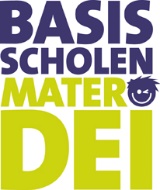 Wat betekent dit voor onze school?Basisprincipe: kinderen komen niet naar school.
                          zowel in kleuter- als lagere school stoppen de activiteiten en lessen.
De overheid vraagt wel aan de scholen om opvang te bieden aan de leerlingen van wie ouders niet in opvang kunnen voorzien. Meer bepaald zijn dit kinderen van gezondheidswerkers of ouders die werkzaam zijn in de openbare veiligheid. Dit zijn politieagenten, brandweerlui, verplegend personeel en artsen… Deze maatregelen worden georganiseerd ter bescherming van de kwetsbare groepen, onze 65-plussers en mensen met een verzwakt immuunsysteem.
Bij het organiseren van de opvang houden we ook rekening met hygiëne, afstand, ventilatie... Deze maatregel gaat in op vrijdag 13 maart om 24 uur en duurt t.e.m. 3 april 2020. Gedurende deze periode worden er geen afwezigheden geregistreerd. Dit wil zeggen dat u geen ziektebriefjes of doktersbriefjes hoeft te bezorgen.

In alle scholen van de scholengemeenschap wordt- voorschoolse opvang afgelast
- naschoolse opvang voorzien tot 16.30u
- onze school voorziet in opvang van 8u tot 16.30u, woensdag tot 12.05u
Om het leren van onze kinderen niet volledig stop te zetten, gaan onze leerkrachten maandag aan de slag. Zij werken een bundel uit per klas voor de leerlingen van de lagere school. Deze bundel kan u vanaf woensdag afhalen op school.Wat kan je als ouder doen?Blijf alert voor mogelijke symptomen bij je kind (zoals vooral koorts, maar ook hoesten, zich grieperig voelen). Als die optreden, neem je contact op met de huisarts. Spreek met je met je kind over het coronavirus:  https://onderwijs.vlaanderen.be/nl/hoe-spreek-je-met-kinderen-over-het-coronavirus Meer informatie?Algemene info en veel gestelde vragen: www.info-coronavirus.be.Heb je nog een vraag? Bel 0800 14689 of mail info-coronavirus@health.fgov.be.Extra informatie voor ouders op https://onderwijs.vlaanderen.be/nl/coronavirus-voor-oudersMet vriendelijke groeten,
Directies scholengemeenschap Mater Dei